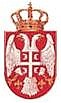              Република Србија  МИНИСТАРСТВО ПРИВРЕДЕ          Број: 404-02-13/2014-02            20. март 2014. године                   Б е о г р а д	На основу члана 60. Закона о јавним набавкама („Службени гласник РС“ број 124/12), Министарство привреде објављујеПОЗИВ ЗА ПОДНОШЕЊЕ ПОНУДАНазув Наручиоца: Министарство привредеАдреса Наручиоца: Кнеза Милоша 20Интернет страница Наручиоца: www.privreda.gov.rsВрста Наручиоца: Орган државне управеВрста поступка јавне набавке: Отворени поступакРедни број набавке: 3/2014Врста предмета: УслугеОпис предмета, назив и ознака из ОРН: Предмет јавне набавке су услуге превођења са српског на друге језике и са других језика на српски – симултано, консекутивно и превођење текста за потребе Министарства привреде, ОРН: 79530000, 79540000Критеријум за доделу уговора: економски најповољнија понудаНачин преузимања конкурсне документације, односно интернет адреса где је објављена: Конкурсна документација се може преузети на Порталу јавних набавки и на интернет страници наручиоца www.privreda.gov.rsНачин подношења понуда и рок за подношење понуда: Понуђач подноси понуду непосредно или путем поште. Уколико понуђач понуду подноси путем поште мора да обезбеди да иста буде примљена од стране наручиоца до датума и часа који је одређен у овом позиву. Понуда се доставља у писаном облику на српском језику у затвореној коверти, затвореној на начин да се приликом отварања понуде са сигурношћу може утврдити да се први пут отвара. Понуда се доставља на адресу: Министарство привреде, Београд, Кнеза Милоша 20, I спрат, канцеларија 115.Неблаговременом ће се сматрати понуда која није примљена од стране наручиоца до датума и часа који је одређен у овом позиву. Уколико је понуда неблаговремена Наручилац ће је неотворену вратити понуђачу, са назнаком да је неблаговремена.Рок за подношење понуда је до 22. априла 2014. године, до 12,00 сатиМесто, време и начин отварања понуда: Отварање понуда одржаће се дана 22. априла 2014. године са почетком у 12:15 часова, у просторијама Министарства привреде, Београд, Кнеза Милоша 20, I спрат, канцеларија 115.Услови под којим представници понуђача могу учествовати у поступку отварања понуда: Овлашћени представници понуђача, пре почетка отварања понуде морају комисији за отварање поднети пуномоћје за учешће у поступку отварања понуда.Рок за доношење одлуке: Одлуку о додели уговора Наручилац ће донети у року од 2 дана од дана отварања понуда.Лица за контакт: Снежана Црнојевић и Бранка Ердељан 011/3642-699, snezana.crnojevic@privreda.gov.rs , branka.erdeljan@privreda.gov.rs